附件2：笔试考点指示图考点1：武汉市吴家山中学（地址：东西湖区吴中街201号）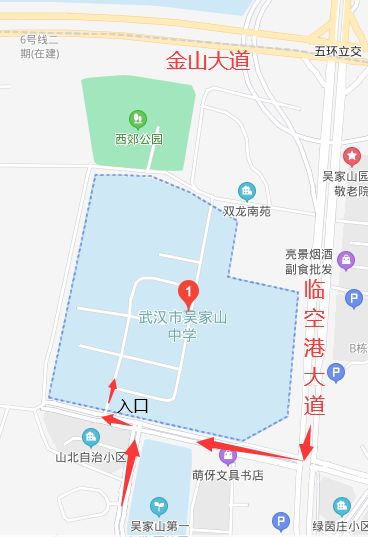 